2018 – Question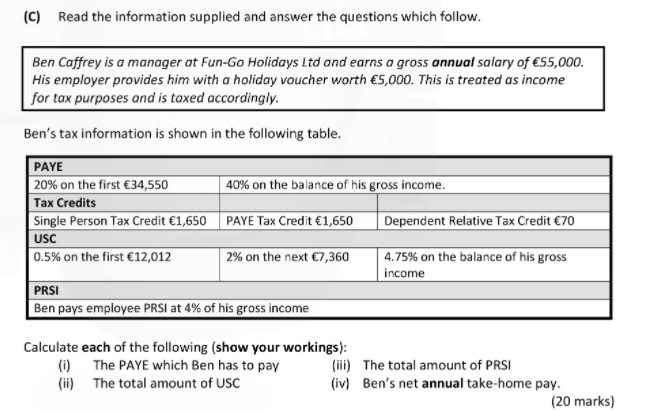 2018 Solution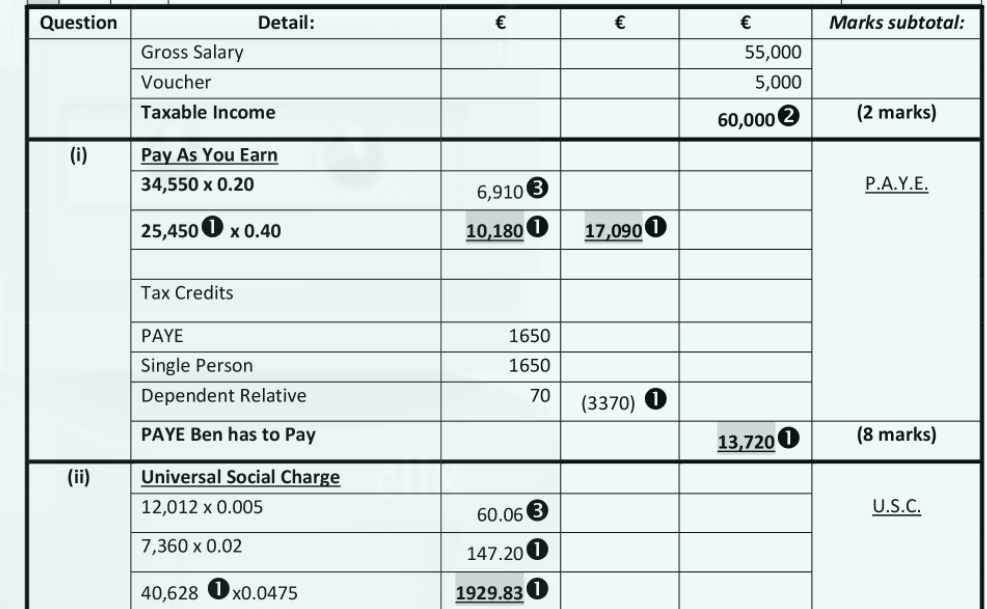 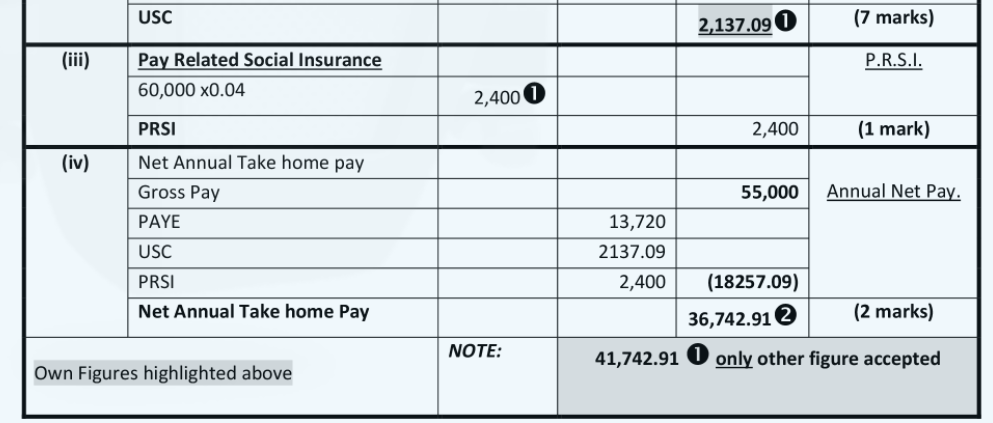 